Читать слоги, слова, предложения и тексты, страница 83-64.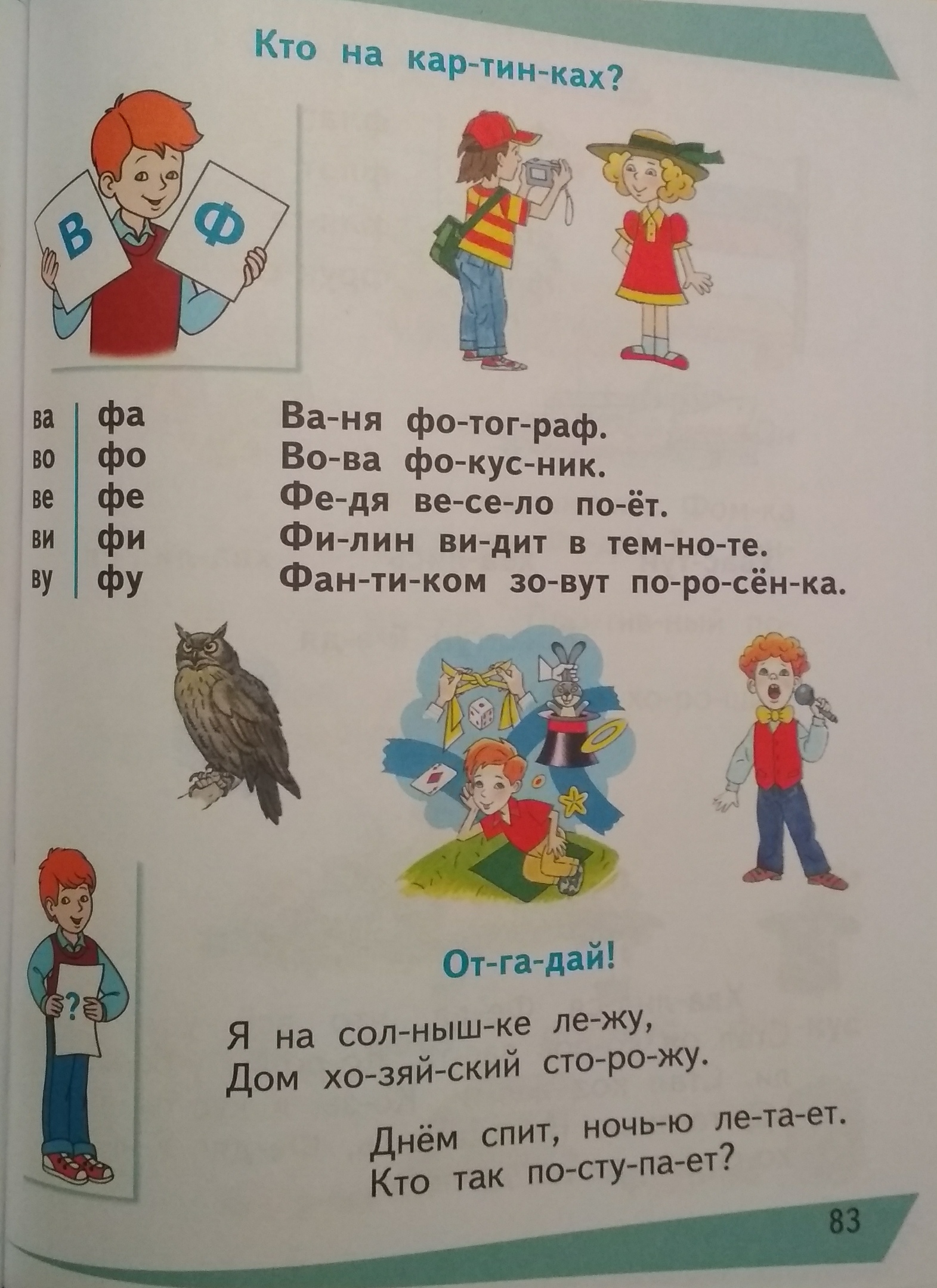 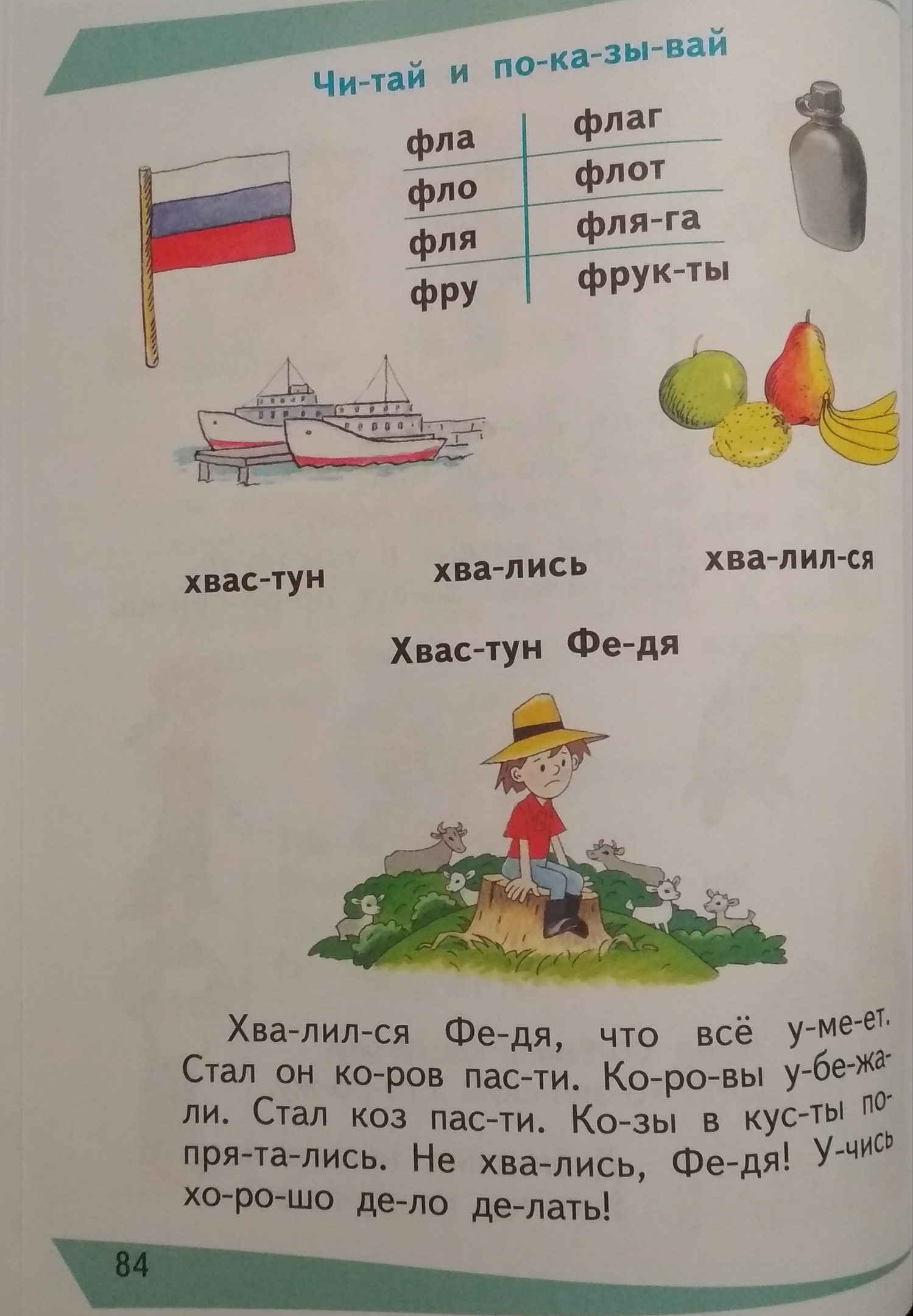 